О Знаке Почёта Профсоюза работников народного образования и науки Российской ФедерацииВо исполнение п. 8 Постановления Центрального Совета Профсоюза от  15 декабря 2016 года № 3-3 «Об организационно-финансовом укреплении Профсоюза, его межрегиональных, региональных, местных и первичных профсоюзных организаций»   Исполнительный комитет Профсоюза ПОСТАНОВЛЯЕТ:Утвердить Положение о Знаке Почёта Профсоюза работников народного образования и науки Российской Федерации (Приложение № 1).Организационному отделу (В.П. Юдин) совместно с финансовым отделом аппарата Профсоюза (Н.М. Лебедева) подготовить смету на изготовление  Знака Почёта Профсоюза.3. Контроль за выполнением постановления возложить на  заместителя Председателя Профсоюза   М.В. Авдеенко.Председатель Профсоюза                                           Г.И. МеркуловаПриложение №1к постановлению Исполкома Профсоюзаот 30 мая 2017 г. № 9-5ПОЛОЖЕНИЕо Знаке Почёта Профсоюза работников народного образования и науки Российской ФедерацииЗнак Почёта Профсоюза работников народного образования и науки Российской Федерации (далее – Знак Почёта Профсоюза) учрежден постановлением Центрального Совета Профсоюза «Об организационно-финансовом укреплении Профсоюза, его межрегиональных, региональных, местных и первичных профсоюзных организаций» от 15 декабря 2016 года №3-3 (п.8) в качестве высшей награды Общероссийского Профсоюза образования.2. Знаком Почёта Профсоюза награждаются профсоюзные активисты, проработавшие в Общероссийском Профсоюзе образования, как правило, не менее 15 лет, за исключительные заслуги в деле организационного укрепления и развития Профсоюза, награждённые Почётной грамотой и нагрудным знаком Центрального Совета Профсоюза «За активную работу». Руководители межрегиональных и региональных организаций Профсоюза награждаются Знаком Почёта Профсоюза по представлению Председателя Профсоюза.3. Знаком Почёта Профсоюза могут награждаться только члены Профсоюза работников народного образования и науки Российской Федерации. 4. Награждение осуществляется постановлением Исполнительного комитета Профсоюза на основании заключения не менее двух постоянных Комиссий Центрального Совета Профсоюза, в том числе Комиссии по организационным вопросам и кадровой работе.5. Лицам, награжденным Знаком Почёта Профсоюза  вручается Знак Почёта Профсоюза, удостоверение, лацканный Знак и денежная премия, в размере, устанавливаемом Исполкомом Профсоюза. Ежегодно вручается не более 5 Знаков Почёта Профсоюза.6. Форма удостоверения, эскиз и описание Знака Почёта Профсоюза утверждаются Исполкомом Профсоюза.  7. Право на выдвижение кандидатур для награждения Знаком Почёта Профсоюза имеют: Председатель Профсоюза; Комитеты межрегиональных и региональных организаций Профсоюза.8. В Центральный Совет Профсоюза на кандидатуру, выдвинутую  на награждение Знаком Почета Профсоюза представляется распоряжение Председателя Профсоюза или постановление Президиума межрегиональной (региональной) организации Профсоюза с приложением характеристики  о  заслугах претендента.9. Материалы на награждение Знаком Почёта Профсоюза представляются в Центральный Совет Профсоюза по мере необходимости.10. При утрате Знака Почёта Профсоюза награждённому выдаётся только дубликат удостоверения.Приложение №1к Положению о Знаке Почёта ПрофсоюзаОПИСАНИЕЗнака Почёта Профсоюза работников народного образования и науки Российской Федерации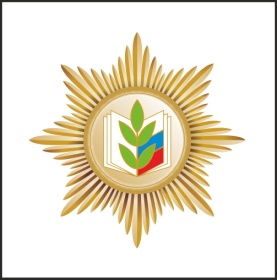 Знак Почёта Профсоюза работников народного образования и науки Российской Федерации (далее – Знак Почёта Профсоюза) представляет собой восьмиконечную звезду диаметром  70 мм. Изготовляется Знак Почёта Профсоюза из  металлического сплава золотистого цвета с использованием эмали белого, голубого, красного и зеленого цветов.На лицевой стороне Знака Почёта Профсоюза в центре изображен цветной логотип Общероссийского Профсоюза образования, над которым  полукругом расположена надпись «Общероссийский Профсоюз образования»,  под логотипом полукругом размещены  слова «Знак Почёта». Знак Почёта Профсоюза закрепляется на  отдельной плакетке.Под Знаком Почета Профсоюза размещается металлическая лента голубого цвета с надписью «Знак Почёта».Под лентой «Знак Почёта» размещается металлический шильд с годом принятия решения о награждении Знаком Почёта Профсоюза.К Знаку Почёта Профсоюза прилагается лацканный знак, представляющий собой уменьшенную копию Знака Почёта Профсоюза диаметром   20 мм  с цветным логотипом Общероссийского Профсоюза образования в центре. Изготовлен Знак Почёта Профсоюза из  металлического сплава золотистого цвета с использованием эмали белого, голубого, красного и зеленого цвета.На оборотной стороне лацканного знака - игла с цанговым зажимом.Плакетка со Знаком Почёта Профсоюза, лентой «Знак Почёта» и шильдом с годом вручения, а также лацканный Знак Почёта размещаются в деревянной коробке.Приложение №2к Положению о Знаке Почёта ПрофсоюзаЭскиз Знака Почета Профсоюза и его оформление на плакетке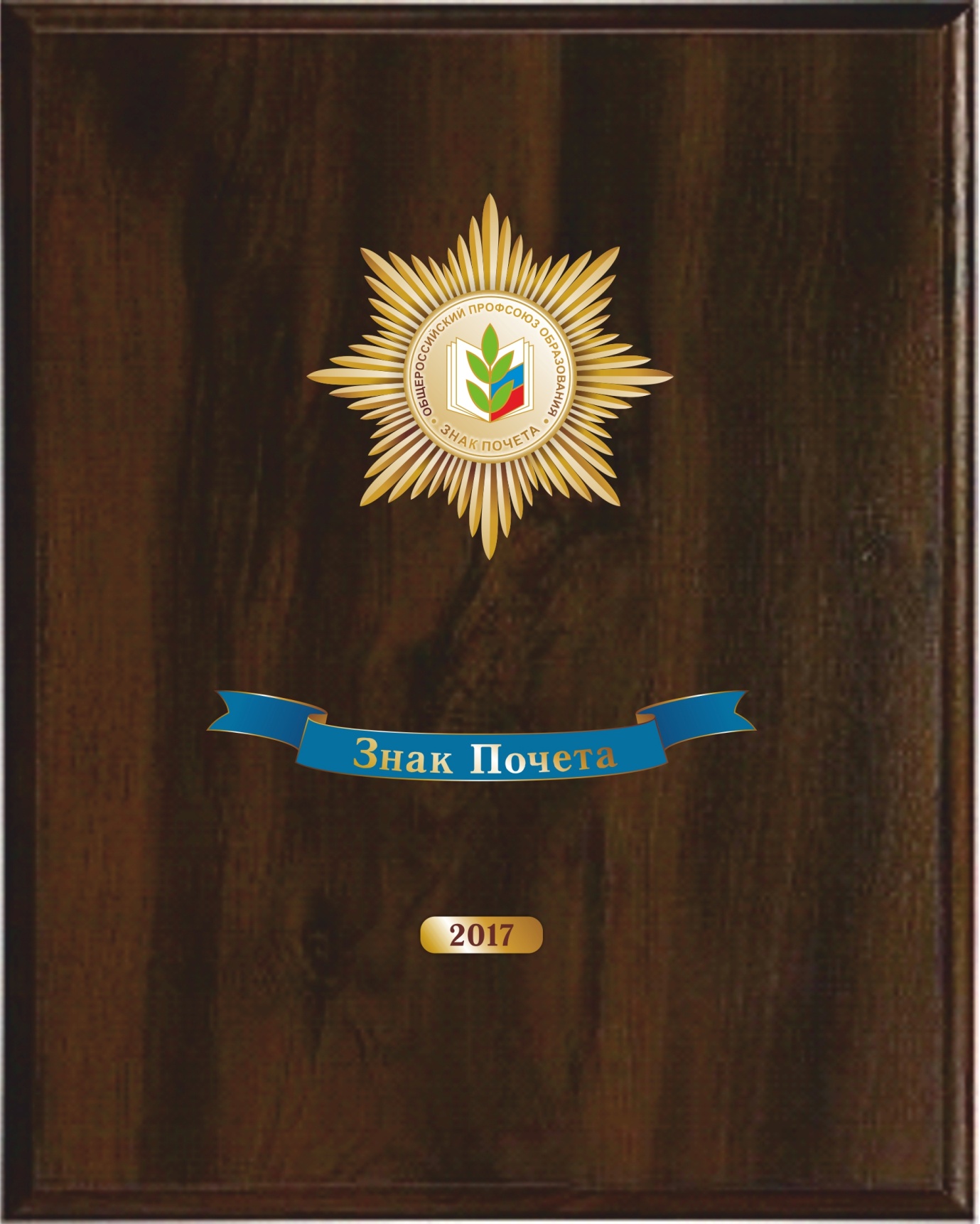 Приложение №3к Положению о Знаке Почёта ПрофсоюзаОПИСАНИЕ образца удостоверения к Знаку Почёта Профсоюза работников народного образования и науки Российской ФедерацииУдостоверение к Знаку Почёта Профсоюза работников народного образования и науки Российской Федерации (далее – Знак Почёта Профсоюза) представляет собой книжечку размером 110х80 мм в жестком переплете цвета бордо. На титульной стороне удостоверения воспроизводится логотип Общероссийского Профсоюза образования в золотом исполнении. Под логотипом в четыре строки надпись «Удостоверение к Почётному Знаку Профсоюза работников народного образования и науки РФ». Цвет надписи – золото.На левой части разворотной стороны удостоверения в центре помещено изображение Знака Почёта Профсоюза в цветном исполнении. Ниже изображения Знака Почёта указывается номер удостоверения.На правой части разворотной стороны удостоверения в верхней части в три строки надпись «Исполнительный комитет Профсоюза работников народного образования и науки РФ».Ниже надпись «Награждает».Далее три строки для фамилии, имени и отчества награжденного.Ниже по центру в три строки «Знаком Почёта Профсоюза работников народного образования и науки РФ».В нижней части правой стороны удостоверения размещается подпись Председателя Профсоюза и оттиск печати Профсоюза, а также дата и номер постановления Исполкома Профсоюза.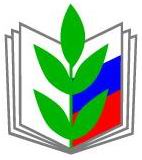 ПРОФСОЮЗ РАБОТНИКОВ НАРОДНОГО ОБРАЗОВАНИЯ И НАУКИ РОССИЙСКОЙ ФЕДЕРАЦИИ(ОБЩЕРОССИЙСКИЙ ПРОФСОЮЗ ОБРАЗОВАНИЯ)ИСПОЛНИТЕЛЬНЫЙ КОМИТЕТ ПРОФСОЮЗАПОСТАНОВЛЕНИЕПОСТАНОВЛЕНИЕПРОФСОЮЗ РАБОТНИКОВ НАРОДНОГО ОБРАЗОВАНИЯ И НАУКИ РОССИЙСКОЙ ФЕДЕРАЦИИ(ОБЩЕРОССИЙСКИЙ ПРОФСОЮЗ ОБРАЗОВАНИЯ)ИСПОЛНИТЕЛЬНЫЙ КОМИТЕТ ПРОФСОЮЗАПОСТАНОВЛЕНИЕПОСТАНОВЛЕНИЕПРОФСОЮЗ РАБОТНИКОВ НАРОДНОГО ОБРАЗОВАНИЯ И НАУКИ РОССИЙСКОЙ ФЕДЕРАЦИИ(ОБЩЕРОССИЙСКИЙ ПРОФСОЮЗ ОБРАЗОВАНИЯ)ИСПОЛНИТЕЛЬНЫЙ КОМИТЕТ ПРОФСОЮЗАПОСТАНОВЛЕНИЕПОСТАНОВЛЕНИЕПРОФСОЮЗ РАБОТНИКОВ НАРОДНОГО ОБРАЗОВАНИЯ И НАУКИ РОССИЙСКОЙ ФЕДЕРАЦИИ(ОБЩЕРОССИЙСКИЙ ПРОФСОЮЗ ОБРАЗОВАНИЯ)ИСПОЛНИТЕЛЬНЫЙ КОМИТЕТ ПРОФСОЮЗАПОСТАНОВЛЕНИЕПОСТАНОВЛЕНИЕПРОФСОЮЗ РАБОТНИКОВ НАРОДНОГО ОБРАЗОВАНИЯ И НАУКИ РОССИЙСКОЙ ФЕДЕРАЦИИ(ОБЩЕРОССИЙСКИЙ ПРОФСОЮЗ ОБРАЗОВАНИЯ)ИСПОЛНИТЕЛЬНЫЙ КОМИТЕТ ПРОФСОЮЗАПОСТАНОВЛЕНИЕПОСТАНОВЛЕНИЕПРОФСОЮЗ РАБОТНИКОВ НАРОДНОГО ОБРАЗОВАНИЯ И НАУКИ РОССИЙСКОЙ ФЕДЕРАЦИИ(ОБЩЕРОССИЙСКИЙ ПРОФСОЮЗ ОБРАЗОВАНИЯ)ИСПОЛНИТЕЛЬНЫЙ КОМИТЕТ ПРОФСОЮЗАПОСТАНОВЛЕНИЕПОСТАНОВЛЕНИЕ30 мая  2017 г.
г. Москва
г. Москва
г. Москва
г. Москва
№ 9-5